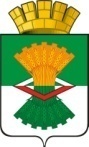 АДМИНИСТРАЦИЯМАХНЁВСКОГО МУНИЦИПАЛЬНОГО ОБРАЗОВАНИЯПОСТАНОВЛЕНИЕ26 мая 2021 года                                                                                                № 397                                                                  п.г.т. МахнёвоОб утверждении порядка списания расходов на проектирование и строительство объектов недвижимости, произведенных муниципальными организациями Махнёвского муниципального образованияВ соответствии с Бюджетным кодексом Российской Федерации, федеральными законами от 6 октября 2003 года №131-ФЗ «Об общих принципах организации местного самоуправления в Российской Федерации», от 06 декабря 2011 года №402-ФЗ «О бухгалтерском учете», Приказами Министерства финансов Российской Федерации от 01 декабря 2010 года №157н «Об утверждении Единого плана счетов бухгалтерского учета для органов государственной власти (государственных органов), органов местного самоуправления, органов управления государственными внебюджетными фондами, государственных академий наук, государственных (муниципальных) учреждений и Инструкции по его применению», от 06 декабря 2010 года №162н «Об утверждении Плана счетов бюджетного учета и Инструкции по его применению», в целях упорядочения процедуры проведения и документального оформления списания затрат по объектам незавершенного строительства Махнёвского муниципального образования, Уставом Махнёвского муниципального образования, ПОСТАНОВЛЯЮ:1. Утвердить порядок списания расходов на проектирование и строительство объектов недвижимости, произведенных муниципальными организациями Махнёвского муниципального образования (прилагается).2. Опубликовать настоящее постановление в газете «Алапаевская искра» и разместить на официальном сайте «Махнёвского муниципального образования в сети «Интернет».3. Контроль за исполнением настоящего постановления оставляю за собой.Врип Главы Махнёвского муниципального образования                        	                                А.В. ОнучинУТВЕРЖДЕНОпостановлением АдминистрацииМахнёвского муниципального образованияот 26.05.2021 № 397Порядок списания расходов на проектирование и строительство объектов недвижимости, произведенных муниципальными организациями Махнёвского муниципального образования1. Общие положения1.1. Настоящий Порядок устанавливает порядок затрат на выполнение работ по объектам, финансирование которых осуществлялось за счет средств бюджета Махнёвского муниципального образования, образовавшихся на балансах муниципальных учреждений муниципального образования, осуществляющих функции заказчиков (далее – Учреждения).1.2. Под затратами по объектам незавершенного строительства в настоящем Порядке понимаются произведенные ранее затраты в объекты капитального строительства, строительство (реконструкция) которых не завершено (прекращено) либо не начато.В состав выполненных работ и затрат по объектам незавершенного строительства входят: строительно-монтажные работы и сопутствующие им пред проектные работы, проектные, проектно-изыскательские работы, затраты на разработку ТЭО (технико-экономические обоснования).1.3. Решение о списании затрат по объектам незавершенного строительства принимается в отношении объектов, не являющихся предметом действующих договоров (муниципальных контрактов) строительного подряда, отвечающих одному из следующих требований:а) строительство объекта прекращено более 5 лет назад (датой начала строительства считается дата заключения муниципального контракта (договора) на выполнение работ);б) возведенные строительные конструкции и элементы конструкций в результате длительного перерыва в строительстве частично или полностью разрушены и непригодны для дальнейшего использования по целевому назначению вследствие полной или частичной утраты потребительских свойств, в том числе физического, морального износа;в). проектная документация объекта не соответствует установленным требованиям в связи с изменениями нормативно-правовой базы, регулирующей требования к проектной (пред проектной) документации, и (или) истек срок действия документации.1.4. В целях осуществления списания затрат на выполненные работ по объектам Учреждения создают комиссии по списанию затрат на выполнение работ по объектам, финансирование которых осуществлялось за счет средств бюджета Махнёвского муниципального образования (далее – комиссия учреждения). Состав комиссии учреждения утверждается приказом по учреждению, возглавляет ее руководитель учреждения.1.5. К полномочиям комиссии учреждения относятся:-осмотр объекта;-установление непригодности элементов, конструкций и оборудования к восстановлению и дальнейшему использованию;-установление причин непригодности;-проверка имеющейся документации по объекту;-составление по результатам работы комиссии акта списания затрат на выполнение работ по объекту незавершенного строительства в соответствии с приложением №2 к настоящему Порядку;-подготовка ходатайства о списании выполненных работ и затрат;-подготовка всех необходимых документов и материалов.1.6. В целях подготовки и принятия решения о списании затрат на выполнение работ по объектам, финансирование которых осуществлялось за счет бюджета Махнёвского муниципального образования, при Администрации Махнёвского муниципального образования создается комиссия по списанию затрат по объектам незавершенного строительства Махнёвского муниципального образования (далее-комиссия Администрации), состав которой утверждается распоряжением Главы Махнёвского муниципального образования.Комиссию возглавляет председатель – первый заместитель главы Администрации Махнёвского муниципального образования.В состав комиссии Администрации в обязательном порядке включаются представители отдела строительства, ЖКХ, архитектуры, благоустройства и охраны окружающей среды Администрации Махнёвского муниципального образования, отдела бухгалтерского учёта и отчётности Администрации Махнёвского муниципального образования, отдела по управлению имуществом и земельными ресурсами Администрации Махнёвского муниципального образования.1.7. Решения комиссии Администрации доводятся до сведения учреждения в недельный срок со дня их принятия.2. Порядок списания затрат на выполнение работ 2.1. Учреждение направляет в комиссию Администрации ходатайство о списании затрат с приложением следующих документов:-перечень затрат, числящихся на балансе заказчика (застройщика), на объект незавершенного строительства (приложение №1 к настоящему Порядку);-акт списания затрат на выполнение работ по объектам незавершенного строительства (приложение №2 к настоящему Порядку);-пояснительная записка (приложение №3 к настоящему Порядку).К пояснительной записке должны быть приложены:-копии документов, регламентирующих строительство объекта за счет средств бюджета Махнёвского муниципального образования;-справка об отсутствии действующих муниципальных контрактов в отношении объекта;-копия акта технического состояния объекта, составленного комиссией учреждения, либо иного документа, свидетельствующего о техническом состоянии объекта, составленного специализированной организацией;-копия акта, составленного комиссией учреждения, о соответствии (несоответствии) проектной документации действующему законодательству, в том числе строительным нормам и правилам.2.2. Комиссия Администрации рассматривает представленные материалы и документы в срок, не превышающий 10 рабочих дней с момента поступления пакета документов, и принимает решение:а) о завершении строительства объекта;б) о консервации объекта;в) о списании затрат на выполнение работ по объектам, а также о сносе (демонтаже) объекта.2.3. Решение принимается большинством голосов присутствующих членов комиссии и оформляется протоколом.2.4. Протокол является основанием для издания распоряжения главы Махнёвского муниципального образования. Подготовку проекта распоряжения осуществляет отдел строительства, ЖКХ, архитектуры, благоустройства и охраны окружающей среды Администрации Махнёвского муниципального образования.2.5. Списание затрат на выполнение работ по объектам незавершенного строительства с баланса учреждения осуществляется в течение 10 рабочих дней с момента получения учреждением распоряжения главы Махнёвского муниципального образования.2.6. До принятия решения о списании затрат на выполнение работ по объектам незавершенного строительства работы и затраты учитываются учреждением в порядке, определенном нормативными документами по организации строительных работ.2.7. Отражение в балансе учреждения операций по списанию затрат на выполнение работ по объектам производится в порядке, установленном Федеральным законом от 06.12.2011 №402-ФЗ « О бухгалтерском учете», приказами Минфина России от 01.12.2010 №157н «Об утверждении Единого плана счетов бухгалтерского учета для органов государственной власти (государственных органов), органов местного самоуправления, органов управления государственными внебюджетными фондами, государственных академий наук, государственных (муниципальных) учреждений и инструкции по его применению», от 06.12.2010 №162н «Об утверждении Плана счетов бюджетного учета и Инструкции по его применению» и в соответствии с действующим законодательством.Приложение № 1к порядку списания расходов на проектирование и строительство объектов недвижимости, произведенных муниципальными организациями Махнёвского муниципального образованияПеречень затрат, числящихся на балансе заказчика (застройщика), на объект незавершенного строительстваРуководитель (Ф.И.О.)Главный бухгалтер (Ф.И.О.)Приложение № 2к порядку списания расходов на проектирование и строительство объектов недвижимости, произведенных муниципальными организациями Махнёвского муниципального образованияФормаАкт списания затрат на выполнение работ по объектам незавершенного строительства№                                                   «__»____20__ г.Наименование учреждения:Наименование объекта незавершенного строительства:Причина списания:Сведения об объекте незавершенного строительства:<*> Заполняется только для комплексного (составного) объекта незавершенного строительства.Заключение комиссии:В результате осмотра, указанного в настоящем акте объекта незавершенного строительства установлено:Подлежит списанию: ___________________руб.(прописью)Перечень прилагаемых документов: ___________________________________________________________________________________________Председатель комиссии: Руководитель учреждения__________________________________________________________________________________________________(подпись) / (расшифровка подписи)Члены комиссии: Ф.И.О., должность_________________________________________________________________________________________________________(подпись) / (расшифровка подписи)Ф.И.О., должность_________________________________________________________________________________________________________(подпись) / (расшифровка подписи)Приложение № 3к порядку списания расходов на проектирование и строительство объектов недвижимости, произведенных муниципальными организациями Махнёвского муниципального образованияПояснительная записка к ходатайству о списании затрат на выполнение работ по объектам незавершенного строительства1.	Наименование учреждения, представляющего материалы на списание соответствующих затрат.2.	Технико-экономическая характеристика.3.	Наименование органа и ссылка на документ, подтверждающий обоснованность выполнения соответствующих работ, с указанием года начала строительства объекта со ссылкой на документ, подтверждающий этот год.4. Краткое изложение предложения о списании затрат на выполнение работ по объектам незавершенного строительства, перечисленным в Перечне по форме согласно приложению № 1 к настоящему Положению, с освещением следующих вопросов: - причины списания; - информация о финансировании объекта; - заключение комиссии по списанию затрат на выполнение работ по объектам незавершенного строительства о возможности (невозможности) продолжения строительства; - обоснование предложения о списании затрат и установленной суммы, подлежащей списанию.5. Прочие пояснения.Руководитель учреждения№п/пНаименование объектаХарактеристика объектаХарактеристика объектаХарактеристика объектаСроки строительстваСроки строительстваПредполагаемые к списанию/передаче затраты (руб.)ПредложенияМесто нахожденияСметнаястоимостьстроительства(руб.)Стоимость незавершенного строительства, числящаяся на балансеДата начала(месяц, год)Датафактического прекращения (месяц, год)1234567891Местонахождение объекта2Сведения об учреждении:2.1Свидетельство о внесении учреждения в ЕГРН№                         от «    »  20__ г2.2Организационно-правовая форма (КОПФ)2.3Форма собственности (КФС)2.4Должность, Ф.И.О. руководителя (телефон/факс)2.5ИНН2.6Код ОКПО2.7Код ОКДП (вид деятельности)2.8Код СООП/(вышестоящий орган)3Назначение объекта4Наличие земельно-правовой документации5Форма выделения земельного участка под строительство объекта незавершенного строительства:5.1Аренда5.2Бессрочное пользование5.3Право собственности5.4Иная6Наличие проектно-сметной документации:6.1Полная комплектность - 1, частичная – 0,5, отсутствует - 06.2Дата выпуска проекта/номер проектаxx.xxxx.xxxx/xxxxxxxx7Сроки строительства:7.1Дата начала строительстваxx.xx.xxxx7.2Дата фактического прекращения строительстваxx.xxxx8Перечень наименований объектов незавершенного строительства, входящих в состав комплексного (составного) объекта <*>9Стоимостные характеристики объекта:9.1Общая стоимость объекта по проектно-сметной документации, приведенной к базовому уровню цен (1991, 2001, xxx)xxxxx/тыс. р.9.1.1Общая балансовая стоимость объекта незавершенного строительства в текущих ценах на момент составления акта9.2Стоимость проектно-изыскательских работ, приведенных к базовому уровню цен (1991, 2001, xxxx)тыс. р.9.2.1Стоимость проектно-изыскательских работ в текущих ценахВ том числе:тыс. р.9.2.1.1Проектно-изыскательских работ в базовых ценахтыс. р.9.2.1.2В текущих ценахтыс. р.9.2.1.3Стоимость разрешительных документов на право строительства объекта в текущих ценахтыс. р.9.3Право пользования земельным участкомтыс. р.9.4Право пользованиятехнологическойинфраструктуройтыс. р.9.5Общая стоимость смонтированного оборудования в текущих ценахтыс. р.9.6Общая стоимость оборудования на складах хранения по балансовой стоимоститыс. р.9.7Общая сумма задолженности по выполненным, но неоплаченным строительно-монтажным работам в текущих ценахтыс. р.9.8Общая стоимость приобретенных и неоплаченных материалов и оборудования на складе по их балансовой стоимости с учетом НДСтыс. р.9.9Общая сумма выплаченных авансов под поставку оборудования, материалов и выполнение работ, услугтыс. р.9.10Прочие затратытыс. р.9.11Общая стоимость общестроительных работ:в базовых ценахтыс. р.в текущих ценахтыс. р.% завершенности% износа10Степень завершенности строительства:10.1Начальная стадия строительства (от 0% до 15%)10.2Средняя стадия строительства (свыше 15% до 50%)10.3Высокая стадия строительства (свыше 50% до 75%)10.4Завершающая стадия строительства (свыше 75% до 99%)